Školský klub detí pri Základnej škole s materskou školou Červený Hrádok,951 82 Červený Hrádok 235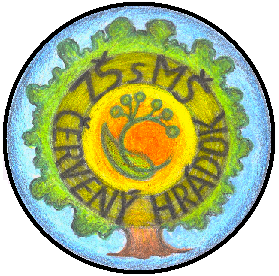 „Hrou za poznaním, tvorivosťou a pohybom“Výchovný program ŠKD Mgr. Jana Dunčičová                                                                                                                          riaditeľka školy I. CHARAKTERISTIKA ŠKOLSKÉHO KLUBU DETÍ (ďalej iba ŠKD)       Školský klub detí je školské zariadenie, ktoré je vnímané ako prechod medzi učením a pobytom dieťaťa v rodinnom prostredí a má funkciu výchovnú, vzdelávaciu, relaxačnú, regeneračnú, kompenzačnú a sociálnu. V ŠKD nie sú hlavnou súčasťou výchovnej práce vedomosti detí, ale sú to hlavne sociálne zručnosti. Nejde o školský výkon dieťaťa, ale o kvalitu jeho sociálnych vzťahov k spolužiakom, rovesníkom.Snažíme sa :poskytnúť deťom priestor pre oddych a relaxáciuvytvoriť podmienky , aby sa deti mohli kvalitne   pripraviť na vyučovaniepodporovať deti k vytváraniu priateľským vzťahom s rovesníkmipomáhať deťom realizovať sa v činnostiach, ktoré ich zaujímajúučiť deti aktívne a oddychovaťpodporovať tvorivosť detí1.1. Veľkosť ŠKD        ŠKD je súčasťou plnoorganizovanej základnej školy s materskou školou. Poskytujeme  výchovu a vzdelávanie mimo vyučovania pre žiakov 1.- 4. ročníka základnej školy, v prípade požiadaviek zo strany rodičov a kapacitných možností ŠKD aj pre žiakov 5. ročníka. Kapacita ŠKD je 25 detí , t.j. jedno oddelenie ŠKD.                ŠKD je umiestnený na prvom poschodí základnej  školy. Má svoju  samostatnú miestnosť, v ktorej prebieha činnosť po skončení vyučovania.      Máme k dispozícii knižnicu, počítačovú a multifunkčnú učebňu, telocvičňu, školské ihrisko a pekný areál školského parku.       V ŠKD poskytujeme výchovu a vzdelávanie aj  pre žiakov so špeciálnymi výchovno-vzdelávacími potrebami.       Výška mesačného príspevku na čiastočnú úhradu nákladov na činnosti ŠKD je určená všeobecným záväzným nariadením zriaďovateľa ŠKD. Konkrétna výška príspevku  je uvedená v rozhodnutí  riaditeľa  ŠKD na príslušný školský rok.1.2. Charakteristika detí    V ŠKD sú deti základnej školy s materskou školou Červený Hrádok, ktorú navštevujú deti z Červeného Hrádku, Malých a Veľkých Vozokán, Nevidzian, Čiernych Kľačian a Nemčinian. Deti do ŠKD  prijímame na nasledujúci školský rok do 10. septembra. V prípade potreby a voľnej  kapacity aj počas školského roka.1.3. Dlhodobé projekty, programy Realizujeme preventívne výchovné programy, ktorých  obsah je každoročne stanovený v pedagogicko-organizačných pokynoch MŠ SR. Dlhodobo sa zapájame do prípravy kultúrnych podujatí a vystúpení školy pre rodičov, na vianočné príležitosti, realizujeme športové súťaže, výtvarné súťaže a zábavné popoludnia.1.4. Spolupráca  s rodičmi, zákonnými zástupcami detí  a inými subjektmi        Spolupracujeme  najmä s rodičmi detí. Pripravujeme kultúrny program pre rodičov a spoločné súťaže detí s rodičmi. Rodičia nám pomáhajú pri príprave kultúrnych a športových podujatí.2. VLASTNÉ CIELE A POSLANIE  VÝCHOVY       Budeme realizovať prostredníctvom výchovného programu „Hrou za poznaním, tvorivosťou a pohybom“. Názov aj motto programu vystihuje význam, ktorý prisudzujeme hre ako forme činnosti detí v čase mimo vyučovania. 2.1. Charakteristika výchovného programu        Našimi  prioritnými cieľmi  výchovy a vzdelávania mimo vyučovania  je umožniť každému  dieťaťu  zaradenému v ŠKD:Rozvíjať svoju osobnosť a zlepšovať si výchovno-vzdelávacie výsledky:      a/ nenáročnou záujmovou činnosťou podľa výchovného programu ŠKD         b/ samostatnou prípravou na vyučovanie        c/ rozvíjaním kľúčových kompetencií  v čase mimo vyučovania a v čase školských            prázdnin podľa výchovného programu ŠKDZískavať vzťah k celoživotnému vzdelávaniu Rozvíjať individuálne záujmy a potrebyRozvíjať kompetencie k zmysluplnému tráveniu voľného časuRozvíjať komunikačné kompetencie Rozvíjať sociálne kompetencieRozvíjať občianske kompetencieRozvíjať kultúrne kompetencieRozvíjať talent a špecifické osobnostné  schopnosti Deťom so špeciálnymi výchovno-vzdelávacími potrebami vytvoriť špecifické a individuálne podmienky        Konkrétnejšie ciele sú rozpracované v jednotlivých tematických oblastiach výchovy a v pláne výchovno-vzdelávacej činnosti na príslušný školský  rok.2.2. Zameranie ŠKD       V našom ŠKD obohacujeme  výchovu a vzdelávanie o regionálne prvky, o objavovanie a skúmanie pamätihodností, flóry a fauny  v regióne.       Individuálne záujmy a schopnosti detí  rozvíjame  záujmovou činnosťou a prácou v krúžkoch podľa ponuky školy.       Výchovný program nášho  ŠKD vychádza zo všeobecných cieľov  a princípov výchovy a vzdelávania (zákon 245/2008), z kľúčových kompetencií žiaka základnej školy, a  z vlastnej koncepcie.       Vo výchove a vzdelávaní kladieme dôraz na  celkový rozvoj osobnosti dieťaťa, permanentnú humanizáciu výchovy, na rozvoj kľúčových kompetencií vedomostí, zručností a  schopností  detí získaných  na vzdelávaní v základnej škole.        Preferujeme rozvoj samostatnosti a zodpovednosti za prípravu na vyučovanie a za svoje konanie, aktívne využívanie voľného času a zmysluplný rozvoj osobnosti .        Režim dňa v ŠKD zohľadňuje striedanie činností, pričom rešpektuje najmä potrebu  žiakov na oddych, relaxáciu, osobnostný rozvoj, uspokojovanie záujmov a pokoj  pri písaní školských úloh.         Kvalitu výchovno-vzdelávacej činnosti chceme ďalej zvyšovať:Zlepšením materiálnych a priestorových podmienok na realizovanie špecifickej záujmovej činnostiOrientovaním ďalšieho vzdelávania vychovávateľov na problematiku ochrany detských a ľudských práv a predchádzanie všetkým formám diskriminácie a intolerancie2.3. Stratégie výchovno-vzdelávacej činnosti       Naše pedagogické stratégie smerujú k rozvíjaniu kľúčových kompetencií, prípadne k utváraniu nových kompetencií dieťaťa.        Preferujeme individuálny prístup, uplatňovanie zážitkových aktivizujúcich metód a foriem práce, aplikovanie humanistickej výchovy (partnerský vzťah ku dieťaťu, humanistické hodnotenie dieťaťa), využívanie moderných IKT, úzku spoluprácu s rodinou dieťaťa, spolupráca s vyučujúcimi, kontinuálne ďalšie vzdelávanie vychovávateľov. Pri rozvíjaní kľúčových kompetencií uplatňujeme tieto pedagogické stratégie:       Dosahovanie stanovených cieľov budeme zabezpečovať individuálnym prístupom, preferovaním zážitkových metód a foriem práce, aplikovaním humanistickej výchovy, úzkou spoluprácou s vyučujúcimi, s rodinou dieťaťa a vytváraním pozitívnej emocionálnej klímy v oddelení a v ŠKD.3. KĽÚČOVÉ KOMPETENCIE DIEŤAŤA  ŠKD       Výchovou a vzdelávaním mimo vyučovania v nadväznosti na výchovno-vzdelávaciu činnosť školy primárneho vzdelávania umožňujeme individuálny rozvoj osobnosti dieťaťa, jeho vedomostí, záujmov, základov spôsobilostí, zručností, postojov a  hodnôt. Podporujeme vytváranie vzťahu k celoživotnému vzdelávaniu a k aktívnemu tráveniu voľného času. Posilňujeme jeho úctu k rodičom. Učíme ho úcte k ľudským právam a základným slobodám, k porozumeniu a znášanlivosti, tolerancii, kultúrnym a národným hodnotám a tradíciám štátu.        Kľúčové kompetencie sa v procese výchovno-vzdelávacej činnosti rozvíjajú  a navzájom prelínajú v jednotlivých tematických oblastiach výchovy. Dieťa ich rozvíja účasťou na  záujmovej činnosti a účasťou na výchovno-vzdelávacích aktivitách. Kľúčové kompetencie dieťaťa sú výsledkom obsahu výchovno-vzdelávacej činnosti a celkového výchovno-vzdelávacieho procesu v ŠKD.       Kľúčové kompetencie chápeme ako ideálny plánovaný cieľový výstup dosahovaný systematickým a postupným výchovno-vzdelávacím procesom počas pobytu dieťaťa v ŠKD.        Dieťa ŠKD má osvojené tieto kľúčové kompetencie na úrovni zodpovedajúce jeho individuálnym  osobnostným možnostiam a dĺžke pobytu v ŠKD:3.1.1. KOMPETENCIA UČIŤ SA UČIŤrieši nové, neznáme úlohy a situáciezúčastňuje sa vedomostných súťažiach prejavuje záujem o nové informácie3.1.2. KOMUNIKAČNÉ KOMPETENCIEzrozumiteľne vyjadruje a obhajuje svoj názorvypočuje si opačný názorrozvíja si komunikačné schopnosti v oblasti moderných IKTprijíma spätnú väzbu3.1.3. SOCIÁLNE KOMPETENCIEvlastným postupom rieši jednoduché konfliktypomenuje svoje potreby, city a pocitypresadzuje autonómiu a práva svojej osobnostirešpektuje úlohy skupinyefektívne spolupracuje v skupineuvedomuje si potreby žiakov a osôb so zdravotným znevýhodnenímuvedomuje si potreby ostatných žiakovzvládne jednoduché stresové situácie3.1.4. PRACOVNÉ KOMPETENCIEprejavuje samostatnosť vo vypracovaní domácich úlohplánuje a hodnotí svoje činnostiprijíma nové informácie a poznatkydokončí prácukultivuje svoju vytrvalosť plní si povinnostíovláda jednoduché manuálne zručnosti a samoobslužné činnosti potrebné pre praktický životrozvíja manuálne zručnosti3.1.5. OBČIANSKE KOMPETENCIEuvedomuje si potrebu rešpektovania práv a slobôd iných osôbuvedomuje si potrebu prijatia  zodpovednosti za svoje správanieje otvorený  primeranému participovaniu na živote v oddeleníprejavuje úctu k rodičom a k starším osobám3.1.6. KULTÚRNE KOMPETENCIEpozná kultúrne pamätihodnosti regiónurozlišuje kultúrne a nekultúrne správanierešpektuje iné kultúry a zvykyprijíma kultúrne podnetyje otvorený podieľať sa na kultúrnych podujatiach v skupineovláda základy kultúrneho správania / pozdrav, podanie ruky.../kultivuje svoj talent4. FORMY VÝCHOVY A VZDELÁVANIA       Dochádzka dieťaťa do ŠKD je pravidelná alebo nepravidelná, počas plnenia povinnej školskej  dochádzky v primárnom vzdelávaní základnej školy.       Výchovu mimo vyučovania v ŠKD uskutočňujeme poldennou formou týždenného, zvyčajne  štvorročného výchovno-vzdelávacieho pôsobenia v čase pred a po pobyte dieťaťa na vzdelávaní v škole v oddelení ŠKD, v ktorom  je najviac 25  detí.       Výchovu mimo vyučovania realizujeme pravidelnými, priebežnými a príležitostnými činnosťami v oddelení ,  alebo v rámci ŠKD:v príprave na vyučovanie a  vzdelávacej činnosti záujmovej činnosti oddychovej a relaxačnej činnostivýchovno-vzdelávacej činnosti podľa výchovného programu        Vychovávateľka uplatňuje predovšetkým zážitkové, aktivizujúce a motivačné metódy a formy práce, spolupracuje s rodinou dieťaťa a s pedagogickými zamestnancami školy. Vo výchovno-vzdelávacej činnosti preferuje oddychové, rekreačné, záujmové činnosti a zážitkové vzdelávanie.        Základnou organizačnou formou výchovy a vzdelávania v ŠKD je individuálna      alebo skupinová výchovno-vzdelávacia aktivita v oddelení ŠKD.5. TEMATICKÉ OBLASTI VÝCHOVY       Výchovu a vzdelávanie mimo vyučovania  realizujeme v týchto výchovných oblastiach:vzdelávacia spoločensko-vedná  pracovno-technickáprírodovedno-environmentálna esteticko-výchovná  ( výtvarná, hudobná, literárno-dramatická )telovýchovná ( športová, turistická, zdravotná)       Tematické oblasti v sebe zároveň obsahujú ďalšie oblasti výchovy najmä: rozumovú, mravnú, ekologickú, telesnú výchovu a výchovu k rodičovstvu, dopravnú                Výchovno-vzdelávací proces realizujeme tak, že v obsahu jednotlivých výchovno-vzdelávacích činností aplikujeme integrovanie vo viacerých výchovných oblastiach a v záujmovej činnosti naraz, čo nám umožňuje efektívne a komplexne rozvíjať osobnosť detí. Preferujeme prepojenosť jednotlivých oblastí výchovy najmä pri rozvoji osobnosti dieťaťa v oblasti jeho samostatnosti, spolupráce, komunikácie a uspokojovania individuálnych záujmov.       Kľúčové kompetencie a osobnosť dieťaťa rozvíjame prostredníctvom realizácie nižšie uvedených hlavných (vyšších) výchovno-vzdelávacích cieľov. Ich plnenie budeme  dosahovať  realizovaním nižších, špecializovanejších a konkrétnejších  cieľov v jednotlivých výchovných oblastiach a aktivitách.        Konkrétne špecializované ciele uvádzame v pláne výchovno-vzdelávacej činnosti na príslušný školský rok.5.1.1. VZDELÁVACIA OBLASŤ            Cieľové zameranie výchovnej oblasti:rozvíjať autonómnosť v príprave na vyučovanierozvíjať efektívne spôsoby učenia sa získavať nové poznatky a informácie z rôznych zdrojovzískavať vzťah k celoživotnému vzdelávaniu5.1.2. SPOLOČENSKO – VEDNÁ OBLASŤ           Cieľové zameranie výchovnej oblasti:spolurozhodovať o živote v skupinerozvíjať základy zručností sebahodnotenia, sebariadenia, sebamotivácie a empatieprejavovať úctu k rodičom , starším osobám prejavovať ohľaduplnosť k osobám so zdravotným postihnutímpochopiť význam dodržiavania ľudských práv a základných slobôdposilniť základy hrdosti k národnej a štátnej príslušnostikultivovať  kultúrne návyky a vyjadrovanie savyjadrovať svoj názorvedieť vypočuť opačný názorvyužívať všetky dostupné formy komunikácierozlíšiť kultúrne a nekultúrne prejavy v správaní savedieť samostatne a kriticky riešiť jednoduché konfliktyposkytnúť pomoc alebo pomoc privolať5.1.3. PRACOVNO – TECHNICKÁ OBLASŤ           Cieľové zameranie výchovnej oblasti:vedieť samostatne si vytyčovať jednoduché osobné cielerozumieť významu osobnej zodpovednosti za vykonanú prácuvedieť spolupracovať so skupinourozvíjať základy manuálnych a technických zručnostízískavať základy zručností potrebných pre praktický životzískať základné zručnosti v tvorbe jednoduchých projektov5.1.4. PRÍRODOVEDNÁ – ENVIRONMENTÁLNA OBLASŤ             Cieľové zameranie výchovnej oblasti:pochopiť základné princípy ochrany životného prostrediarozvíjať zručnosti pri jednoduchej činnosti na tvorbe a ochrane životného prostredia 5.1.5. ESTETICKO – VÝCHOVNÁ OBLASŤ           Cieľové zameranie výchovnej oblasti:-    posilniť úctu  ku kultúrnym  hodnotám v blízkom okolírozvíjať základy vzťahu  ku klasickému umeniurozvíjať talent a špecifické schopnosti rozvíjať základy tvorivých schopností a zručnostíprejavovať pozitívny vzťah  k jednoduchej estetickej úprave prostrediapodieľať sa na príprave kultúrnych podujatí v oddeleníobjavovať krásu v bežnom živote5.1.6. TELOVÝCHOVNÁ OBLASŤ            Cieľové zameranie výchovnej oblasti:kultivovať základné  hygienické návykyrozvíjať schopnosť relaxovať pravidelným cvičením a pohybompochopiť škodlivosť fajčenia alkoholu a iných drogpochopiť význam pravidelného pohybu a cvičeniapochopiť význam dodržiavania  základných zásad zdravej výživypoznať základné princípy zdravého životného štýlurozvíjať športový talent a schopnosti6. VÝCHOVNÝ PLÁN       Výchovný plán je vypracovaný pre oddelenie na školský rok. Vo výchovnom pláne je stanovený zoznam tematických oblastí výchovy s vymedzením najmenšieho počtu VVČ pre príslušné oddelenie (v jednom oddelení ŠKD môžu byť deti aj z viacerých ročníkov). Záujmové činnostiZáujmová činnosť sa realizuje v rámci tematických oblastí výchovy (zmena v školskom zákone č. 245/2008 v znení zákona č.324/2012 od 1. 1. 2013 v § 114 ods. 1).Záujmy detí v ŠKD sa realizujú výchovno–vzdelávacou činnosťou v rámci tematických oblastí výchovy (TOV) a to tak, že každá TOV sa vystrieda najmenej raz v priebehu dvoch týždňov.Vychovávateľka projektuje VVČ tak, aby sa v priebehu dňa striedal odpočinok, relax a rekreačné činnosti s prípravou na vyučovanie  a záujmovými (výchovno-vzdelávacími aktivitami podľa výchovného programu).V jednom oddelení je najviac 25 detí. Vychovávateľka projektuje činnosti tak, aby uspokojovali záujmy a rozvíjali schopnosti všetkých detí.       Vo výchovnom pláne je stanovený zoznam TOV s vymedzením najmenšieho počtu výchovno–vzdelávacích činností pre oddelenie na jeden školský rok.7. PERSONÁLNE ZABEZPEČENIE       Pre počet prijatých detí je potrebná jedna vychovávateľka. Požadovaným  vzdelaním pre výkon funkcie vychovávateľ v ŠKD je stredná pedagogická škola alebo vysokoškolské vzdelanie  I. alebo II stupňa (najmä odbor  vychovávateľstvo a príbuzné pedagogické vedy). Vychovávateľka spĺňa kvalifikačné a odborné predpoklady, má stredoškolské odborné vzdelanie. Príležitostne sa zúčastňuje ďalšieho vzdelávania a sebavzdelávania zameraného  na inováciu výchovno-vzdelávacieho procesu a využívanie zážitkových metód práce.       Vychovávateľka ovláda špecifické zručnosti ako: tvorivá dramatika, výtvarné zručnosti a hra na hudobný nástroj. Každoročne sa podieľa na príprave vystúpení detí na celoškolské kultúrne a športové podujatia. 8. MATERIÁLNO-TECHNICKÉ A PRIESTOROVÉ PODMIENKY       ŠKD má svetlé a čisté priestory. Na kultúre vzhľadu a výzdobe priestorov sa podieľa vychovávateľka a čiastočne aj deti ŠKD.       Nábytok v učebni je vhodný a rozmiestnený tak, aby vyhovoval individuálnej aj skupinovej práci s deťmi. V učebni je pre deti k dispozícii 6 počítačov.        Na odpočinkové činnosti využívame koberec.         Priestory pre nerušenú prípravu žiakov na vyučovanie a realizáciu záujmovej činnosti sú dostatočné.       Pre pohybové aktivity môžu deti využívať vonkajší areál školy s lavičkami, preliezačkami, hojdačkami, školské ihrisko a telocvičňu v priestoroch školy.       Vedomosti, schopnosti a zručnosti si deti rozvíjajú prípravou na vyučovanie, podujatiami  v knižnici a činnosťou vo výchovno-vzdelávacích a oddychových  aktivitách.       ŠKD má vyhovujúce hygienické podmienky. Hygienické zariadenia sú na poschodí pri oddelení ŠKD. V učebni je umývadlo s pitnou vodou. Deti sa stravujú v školskej jedálni pod pedagogickým dozorom vychovávateľky. Režim dňa zohľadňuje právo detí na odpočinok, relaxáciu, nerušenú prípravu na vyučovanie a na záujmovú činnosť.       Hračky a športový materiál sa snažíme pravidelne dopĺňať.9. PODMIENKY PRE ZAISTENIE BEZPEČNOSTI A OCHRANY ZDRAVIA PRI VÝCHOVE       Bezpečnosť a ochranu zdravia pri výchove zabezpečujeme základným poučením detí o bezpečnosti a ochrane zdravia pri práci v škole, v ŠKD, na ihrisku, v telocvični a na vychádzkach, ktoré realizuje vychovávateľka pri nástupe detí do ŠKD na začiatku školského roka, priebežne pred každou akciou a neskôr im ho permanentne pripomína.       V ŠKD je zabezpečená nepretržitá starostlivosť a dohľad na deti pred vyučovaním a po vyučovaní. Osvetlenie triedy je dostatočné.              Vykurovanie priestorov a vetranie miestnosti je dostatočné.       Priestory ŠKD sú vybavené primeraným sedacím a pracovným nábytkom. Deti majú celodenný prístup k pitnej vode.       Čistota a hygiena prostredia je na dobrej úrovni.        V prípade úrazu je žiakom podaná prvá pomoc. Lekárnička prvej pomoci je umiestnená v zborovni školy. Ak je úraz vážnejší, kontaktujeme zákonného zástupcu žiaka a lekára. Telefónne čísla rodičov detí máme uvedené v zápisných lístkoch detí.        V ŠKD a v škole platí písomný zákaz fajčenia vo všetkých objektoch.       Pravidelnosť kontrol BOZP v ŠKD a odstraňovanie ich nedostatkov zabezpečuje riaditeľka  školy externým bezpečnostným a požiarnym technikom. 10. VNÚTORNÝ SYSTÉM  KONTROLY  A  HODNOTENIA DETÍ       Pri hodnotení žiaka budeme sledovať jeho úroveň dosahovania očakávaných výstupov v jednotlivých oblastiach výchovy (kompetencie žiaka).       V hodnotení žiaka rešpektujeme zmeny v jeho osobnostnom vývoji (otvorenosť hodnotenia) a právo žiaka na omyl. Žiaka učíme sebahodnoteniu.       Pri  hodnotení žiakov uplatňujeme tieto indikátory:Školský poriadok ŠKD, v ktorom sme po dohode rodičmi a vychovávateľkou určili pravidlá správania sa detí v ŠKD, ich práva a povinnosti .Pravidlá spolužitia v oddelení, ktoré si spoločne určuje vychovávateľka so žiakmi svojho oddelenia.Úroveň schopností a zručností žiaka.       Pri hodnotení žiakov aplikujeme metódy individuálneho prístupu, povzbudenia, pozorovania, rozhovoru, aktivizácie a úzkej spolupráce s rodičmi žiakov.       Výsledky hodnotenia žiakov evidujeme v osobnom spise dieťaťa ŠKD. Rešpektujeme právo žiaka na omyl.       Nástroje hodnotenia:             1. Spätná väzba od rodičov             2. Spätná väzba od učiteľov             3. Pozorovanie detí pri činnosti11. VNÚTORNÝ SYSTÉM  KONTROLY A HODNOTENIA ZAMESTNANCOV       Vnútorný systém kontroly pedagogických zamestnancov v našom ŠKD orientujeme predovšetkým na zvyšovanie kvality výchovno-vzdelávacej činnosti, najmä na plnenie:cieľov, ktoré sme si stanovili vo výchovnom programe ŠKDďalších operatívnych alebo dlhodobých úloh       Autoevalváciu ŠKD zameriavame na hodnotenie a zlepšovanie podmienok a kvality všetkých činností ŠKD. Využívame najmä: 1.  Permanentné sebahodnotenie činnosti vychovávateľky 2.  Motivačný rozhovor, spojený s vyhodnotením plánu osobného profesijného rastu vedenie školy 3.  Hodnotenie klímy a atmosféry v oddelení 4.  Analýza výsledkov žiakov, ktorých vychovávateľ usmerňuje (dodržiavanie školského poriadku ŠKD, zodpovednosť v písaní úloh, správanie a prejavy žiakov, schopnosť participácie, spôsob uspokojovania záujmov a pod.) – zástupkyňa riaditeľky školy 5.  Analýza plánu výchovno-vzdelávacích činností vychovávateľa v oddelení jeho žiakov (pestrosť, zastúpenie všetkých oblastí výchovy, frekvencia, nadväznosť) – zástupkyňa riaditeľky školy 6.  Hodnotenie výsledkov vychovávateľov v oblasti ďalšieho vzdelávania, uplatňovania inovačných metód práce, aplikovania špecifických zručností, tvorba projektov – zástupkyňa riaditeľky školy 7.  Vzájomné hodnotenie vychovávateľov – „otvorené výchovné činnosti“ 8.  Vonkajšia autoevalvácia 9.  Spätná väzba od žiakov       10. Spätná väzba od rodičov 11. Hodnotenie verejnosťou, zriaďovateľom, školskou inšpekciou 12. POŽIADAVKY NA KONTINUÁLNE VZDELÁVANIE PEDAGOGICÝCH  ZAMESTNANCOV       Zameranie a ciele nášho výchovného programu ako aj analýza súčasného stavu ďalšieho vzdelávania vychovávateľov ukazuje potrebu orientácie sa ďalšieho vzdelávania vychovávateľov najmä na metódy zážitkovej výchovy, na problematiku netradičných nenáročných relaxačných a záujmových činností, ochranu detských a ľudských práv, a predchádzanie všetkým formám diskriminácie a intolerancie.       Kontinuálne vzdelávanie vychovávateľky budeme zabezpečovať :1. Umožňovaním rozvoja zručností vychovávateliek potrebných pre vyššie uvedený okruh kontinuálneho vzdelávania 2. Sprostredkovaním najnovších poznatkov z metodiky výchovy jednotlivých oblastí výchovy a neformálneho vzdelávania 3. Pripravovaním vychovávateľov pre prácu s modernými IKT 4. Podnecovaním tvorivosti vychovávateľov13. VÝCHOVNÉ  ŠTANDARDY       Nadväzujú na vzdelávacie štandardy žiakov v škole. Určujeme v nich súbor požiadaviek na vedomosti, zručnosti a schopnosti, ktoré majú deti získať, aby si mohli rozvíjať vedomosti zručnosti a schopnosti získané na vzdelávaní v škole. Delia sa na:výkonové štandardy, ktorými stanovujeme kritériá úrovne zvládnutia obsahových štandardov. Sú to cieľové výstupy, ktoré má dosiahnuť dieťa na konci pobytu v školskom klube detí primerane svojim možnostiam a dĺžke jeho pobytu v ŠKD (dieťa nemusí chodiť do ŠKD celé obdobie),obsahové štandardy, ktorými určujeme vedomosť, zručnosť alebo schopnosť, ktorú má dieťa ovládať a ktorú má vedieť aj prakticky používať.Vzdelávacia oblasťSpoločensko-vedná oblasťPracovno-technická oblasťPrírodovedno-environmentálna oblasťEsteticko-výchovná  oblasťTelovýchovná  a športová oblasť14. VÝCHOVNÉ  OSNOVYVzdelávacia oblasťSpoločensko-vedná oblasťPracovno-technická oblasťPrírodovedno-environmentálna oblasťEsteticko-výchovná oblasťTelovýchovná a športová oblasťPríloha č. 1Školský poriadok ŠKDI. Úvodné ustanovenie       Školský poriadok ŠKD je základnou organizačnou a pracovno-právnou normou školy, ktorá je právnym subjektom. Školský poriadok je vypracovaný v súlade s § 119 zákona č.245/2008 Z.z. o výchove a vzdelávaní a o zmene a doplnení niektorých zákonov a s vyhláškou MŠ SR č.306/2009 z 15. 07. 2009 a v znení neskorších predpisov. ŠKD je školským zariadením, ktoré je súčasťou ZŠ  a plní úlohy v čase mimo vyučovania.II. Riadenie a organizácia ŠKDŠkolský klub detí (ŠKD) je zriadený ako súčasť základnej školy.Školský klub detí (ďalej len ŠKD) riadi riaditeľka školy.Výchovno–vzdelávaciu činnosť organizuje p. vychovávateľka.Riaditeľka školy určuje počet oddelení podľa počtu prihlásených žiakov na pravidelnú dochádzku.V oddelení ŠKD môže byť zapísaných najmenej  najviac 25 trvalo dochádzajúcich žiakov podľa školského zákona č.245 z roku 2008 § 114 ods.2. III. Prevádzka ŠKDŠKD je v prevádzke celý školský rok, okrem dní pracovného pokoja a štátnych sviatkov, denne od 11,20 do 15,30 hod.ŠKD sa riadi režimom dňa, ktorý je súčasťou školského poriadku ŠKD. Režim dňa:11,20 – 12,15             Odpočinkové činnosti – individuálna záujmová činnosť podľa záujmu                                             detí12,15 – 12,30             Príprava na obed – hygiena rúk12,30 – 13,00             Obed – dodržiavanie pravidiel správneho stolovania13,00 – 13,30             Rekreačné činnosti – pobyt vonku, telovýchovné, športové, turistické                                       aktivity a manuálne práce 13,30 – 14,30             Záujmové činnosti - spoločenskovedné, prírodovedné, pracovno-                                    technické, telovýchovné, športové a esteticko-výchovné činnosti14,30 – 15,00             Príprava na vyučovanie – didaktické hry, individuálne vypracovanie                                    domácich úloh15,00 – 15,30             Odpočinkové činnosti, odchod detí zo ŠKDIV. Zaraďovanie žiakovŽiaci sa do ŠKD zaraďujú vždy na jeden školský rok, na základe písomnej žiadosti podanej zákonnými zástupcami žiaka. O zaradení do ŠKD rozhoduje riaditeľka školy, alebo ním poverený zástupca.Deti 1. ročníka sa do ŠKD prihlasujú predbežne pri zápise do 1. ročníka.Do ŠKD sa prednostne zaraďujú žiaci nižších ročníkov prihlásených na pravidelnú dochádzku.Žiaci sa zaraďujú do oddelení podľa veku a do záujmových útvarov podľa osobného záujmu o jednotlivé činnosti.V. Dochádzka žiakovRozsah dennej dochádzky, spôsob odchodu detí, prípadne záujmovú činnosť mimo ŠKD uvedie rodič na zápisnom lístku. Prípadné zmeny v dochádzke a spôsobe odchodu oznamuje zákonný zástupca dieťaťa písomne vychovávateľke. Aby sa nenarušovala výchovno–vzdelávacia činnosť, žiak môže byť, ak to nie je na zápisnom lístku uvedené, z ŠKD uvoľnený len na základe písomného oznámenia rodičov po obede.Žiak, ktorý neodôvodnene a bez písomného ospravedlnenia vynechá dochádzku 7 za sebou nasledujúcich pracovných dní alebo 12 dní v mesiaci, sa vyradí zo zoznamu pravidelne dochádzajúcich žiakov.Žiaka možno v priebehu školského roka prihlásiť a odhlásiť z ŠKD spravidla 3 dni pred ukončením mesiaca, a to písomne na predpísanom tlačive ŠKD. VI. Výchovná a vzdelávacia činnosťVýchovnú a vzdelávaciu činnosť ŠKD vykonáva pedagogický zamestnanec - vychovávateľka. Žiakov vedie k samostatnosti, disciplinovanému správaniu a kultúrnemu stravovaniu sa v školskej jedálni (ŠJ).Výchovno-vzdelávacia činnosť ŠKD je zameraná na činnosť oddychového, rekreačného, relaxačného a záujmového charakteru a na prípravu na vyučovanie, ktorá sa uskutočňuje v oddelení ŠKD.Záujmová činnosť sa uskutočňuje spravidla v záujmových útvaroch /krúžkoch/, pričom sa umožňuje žiakom účasť aj na ďalších formách záujmovej činnosti mimo školy.V oblasti rekreačného a relaxačného charakteru - vychádzkami, športom, pohybovými hrami umožňuje žiakom stráviť čo najviac voľného času pohybom na čerstvom vzduchu a takto sa starať o dobrý telesný vývoj a relaxáciu žiakov v čase po vyučovaní.Na záujmovú a rekreačnú činnosť ŠKD sa môžu využívať aj odborné učebne, telocvičňa, knižnica, školský dvor a iný exteriér objektu školy.V rámci ŠKD sa organizujú rôzne kultúrne a iné podujatia. V čase určenom na prípravu na vyučovanie, po dohode s rodičmi, si žiaci podľa pokynov starostlivo vypracúvajú úlohy, opakujú učivo, nevyrušujú ostatných pri práci.Súčasťou výchovno-vzdelávacej činnosti ŠKD je aj stravovanie žiakov. Žiaci prichádzajú do školskej jedálne čistí, slušne sa správajú a správne stolujú. Po skončení obeda celé oddelenie odchádza spoločne. Poplatok za stravu platia rodičia v zmysle pokynov vedúcej školskej jedálne. Vychovávateľka učí žiakov 1. ročníka postupom pri stravovaní a hygienickým návykom.VII. Starostlivosť o zdravie a bezpečnosť žiakovZa bezpečnosť žiakov počas celého ich pobytu v ŠKD zodpovedá vychovávateľka.Podľa školského zákona č. 245/2008 Z.z. § 3 odstavec r) sa zakazuje používanie všetkých foriem telesných trestov a sankcií vo výchove a vzdelávaní.Prechod žiakov do ŠKD v rámci školy zabezpečuje vychovávateľka, prípadne zastupujúca učiteľka.Ak sú vytvorené oddelenia z viacerých tried, zabezpečuje prechod žiakov po dohode s vychovávateľkou učiteľka, ktorá má poslednú vyučovaciu hodinu.Pri hrách a iných činnostiach je vychovávateľka povinná preukázateľne /zápisom do triednej knihy/ poučiť žiakov o bezpečnosti.Pri činnostiach organizovaných mimo objektu školy môže mať vychovávateľka najviac 25 detí. Ak si to vyžaduje náročnosť prostredia alebo výkon činnosti, určí riaditeľ školy alebo jeho zástupkyňa vyšší počet pedagogických zamestnancov alebo nižší počet žiakov.V prípade úrazu poskytne vychovávateľka prvú pomoc, oznámi ho vedeniu školy a zapíše ho do knihy úrazov. O úraze informuje zákonného zástupcu žiaka. Pre účely rýchlej zdravotníckej pomoci ako aj pre urgentné upovedomenie rodičov je v zborovni školy služobný telefón. Pri poskytovaní prvej pomoci zabezpečí bezpečnosť ostatných detí.Nosenie drahých a nebezpečných predmetov do ŠKD je zakázané.Žiak musí mať hygienické vrecúško a prezuvky.Žiaci majú mať svoje osobné veci (vrchné ošatenie -bundy, kabáty, prezuvky, topánky) označené pre prípad neúmyselnej výmeny alebo odcudzenia.Pri vychádzkach, výletoch a iných podujatiach mimo objektu školy zodpovedá za deti vychovávateľka až do ich rozchodu pred objektom školy.Ak zistí vychovávateľka u žiaka nevoľnosť, teplotu a pod., upovedomí o tom rodičov.Z miesta konania môže byť žiak uvoľnený len na základe písomného súhlasu rodičov.V záujme zachovania bezpečnosti a zdravia všetkých žiakov v ŠKD musí byť správanie každého žiaka počas celého jeho pobytu v ŠKD plne v súlade s pravidlami školského poriadku ŠKD. Každý žiak je povinný rešpektovať a riadiť sa pokynmi vychovávateľky. V prípade opakovaného porušovania a nerešpektovania školského poriadku v ŠKD môže byť žiak zo ŠKD vylúčený.VIII. Príspevok na úhradu za pobyt žiaka v ŠKDPríspevok vo výške 5 € sa platí do 10. dňa bežného mesiaca nezávisle od počtu dní, v ktorých žiak navštevuje ŠKD. Žiaci v hmotnej núdzi platia 2,50 €.V prípade neprítomnosti žiaka nie je možné výšku príspevku upraviť.Ak zákonný zástupca neuhradí stanovený príspevok a boli využité všetky primerané spôsoby na zabezpečenie úhrady, rozhodne riaditeľ školy o vyradení žiaka zo ŠKD.Ak rodič odhlási dieťa z ŠKD v priebehu mesiaca, nemá nárok na vrátenie alikvotnej čiastky príspevku.Ak nebude príspevok uhradený, bude rodič po 15. dni v mesiaci na túto skutočnosť písomne upozornený.Po predložení dokladov o sociálnej odkázanosti, môže riaditeľ školy rozhodnúť o znížení alebo odpustení príspevku za pobyt žiaka v ŠKD.IX. Záverečné ustanovenieDodržiavanie školského poriadku ŠKD je záväzné pre všetky deti navštevujúce ŠKD. Školský poriadok ŠKD bol prerokovaný pedagogickou radou školy dňa 28.08.2013 a radou školy dňa  08.10.2013.Nový školský poriadok ŠKD nadobúda účinnosť od 08.10.2013.Vypracovala: Gabriela Matušková, vychovávateľka ŠKD V Červenom Hrádku dňa 08.10.2013                                                        Mgr. Jana Dunčičová                                                                                                                         riaditeľka školy                                                                                               Príloha č. 2Organizácia dňa v ŠKD11,20 – 12,15             Odpočinkové činnosti – individuálna záujmová činnosť podľa záujmu                                             detí12,15 – 12,30             Príprava na obed – hygiena rúk12,30 – 13,00             Obed – dodržiavanie pravidiel správneho stolovania13,00 – 13,30             Rekreačné činnosti – pobyt vonku, telovýchovné, športové, turistické                                       aktivity a manuálne práce 13,30 – 14,30             Záujmové činnosti - spoločenskovedné, prírodovedné, pracovno-                                    technické, telovýchovné, športové a esteticko-výchovné činnosti14,30 – 15,00             Príprava na vyučovanie – didaktické hry, individuálne vypracovanie                                    domácich úloh15,00 – 15,30             Odpočinkové činnosti, odchod detí zo ŠKD       Keďže dochádzka detí do ŠKD je premenlivá, ovplyvňovaná rozvrhom hodín a rôznou mimoškolskou činnosťou, režim dňa je možné časovo upravovať, prispôsobovať požiadavkám a potrebám detí a rodičov.Výchovný program ŠKD pri ZŠ s MŠ Červený Hrádok bol prerokovaný a schválený pedagogickou radou ZŠ s MŠ Červený Hrádok dňa 28.08.2013.                                                                                               ........................................................                                                                                                            Mgr. Jana Dunčičová                                                                                                                 riaditeľka školy                                                                                                 Výchovný program ŠKD pri ZŠ s MŠ Červený Hrádok bol prerokovaný a schválený radou školy dňa 08.10.2013.                                                                                              ........................................................                                                                                                           Mgr. Marián Kéry                                                                                                  predseda rady školy pri ZŠ s MŠ                                                                                                 Obec Červený Hrádok schvaľuje výchovný program ŠKD pri ZŠ s MŠ Červený Hrádok dňa 08.10.2013.                                                                                                                                                           ........................................................                                                                                                          Ing. Bohumír Šabík                                                                                                   starosta obce Červený Hrádok                                                                                                Forma výchovy a vzdelávaniapoldenná Výchovný jazykslovenskýDruh školského zariadeniaštátneDátum prerokovania v pedagogickej rade školy28. augusta 2013Dátum prerokovania v rade školy8. októbra 2013Platnosť dokumentu8. októbra 2013 – 31.augusta 2017ZriaďovateľObecný úrad951 82 Červený Hrádok 193Kľúčové kompetencie dieťaťaStratégie výchovno-vzdelávacej činnostiKompetencie učiť sa učiťpovzbudzujeme zvedavosť a záujem detí o nové informácie brainstormingom umožňujeme deťom vyjadriť a realizovať ich vlastné a vhodné nápady prostredníctvom hier a dramatizácie vedieme deti k sebahodnoteniu     motivujeme deti k účasti na vedomostných súťažiach humanistickým hodnotením vytvárame podmienky preto, aby deti mohli zažívať úspechdidaktickými hrami motivujeme deti riešiť nové, neznáme úlohy a situáciepodporujeme projektové učenieKomunikačné kompetenciepovzbudzujme deti ku vhodnej komunikácii so spolužiakmi,         vychovávateľmi a inými ľuďmi v ŠKD aj mimo ŠKDindividuálnym prístupom podporujeme deti pri primeranom  využívaní všetkých dostupných foriem komunikácievysvetľujeme deťom význam  otvorenej kultúrnej komunikácie       ( asertivita )v diskusii a v rozhovore vytvárame podmienky pre prezentáciu a obhajobu osobných názorov ( hádka )povzbudzujeme kritické myslenie detísubsidiaritou pomáhame deťom  samostatne riešiť jednoduché konflikty zážitkovou výchovou trénujeme deti trpezlivo a aktívne počúvať, prijímať a dávať spätnú väzbupovzbudzujeme priateľské vzťahy v oddelení aj medzi oddeleniami v ŠKDPracovné kompetenciemotivujeme deti k samostatnosti a zodpovednosti za prípravu na vyučovanie humanistickým hodnotením pomáhame deťom uvedomiť si svoje ďalšie  rozvojové  možnostirealizujeme pracovné činnosti v ktorých si deti môžu osvojiť alebo rozvinúť jednoduché manuálne zručnosti potrebné pre praktický život ponúkame deťom rôznorodé a zaujímavé hry a  výchovno- vzdelávacie činnosti a záujmové činnostivysvetľujeme deťom základy používania IKTSociálne kompetencieindividuálnym prístupom vedieme deti k rešpektovaniu školského  poriadku v hrách vytvárame situácie v ktorých sa deti učia pomáhať si navzájomdramatizáciou a hrami vytvárame situácie v ktorých si deti rozvíjajú základy emocionálnej inteligencie: (sebavedomie, sebariadenie, sebamotivácia )povzbudzujeme detí k efektívnej spolupráci  v oddelení aj v ŠKDvysvetľujeme deťom znaky šikanovania, zneužívania, týrania a spôsoby brániť sa proti nemuindividuálnym prístupom podporujeme autonómiu každého dieťaťa v skupine a učíme deti rešpektovať  úlohy skupiny v hrách učíme deti základom empatie v spoločných podujatiach, súťažiach, hrách vytvárame  situácie , ktoré dieťa učia  tvoriť kvalitné medziľudské vzťahy (spoločné riešenie problémov)trénujeme  deti vypočuť si odlišné názorypovzbudzujeme deti zdravo žiťpríkladmi, besedou s rodičmi a rozhovorom učíme deti vážiť si prácu inýchObčianske kompetencie čítaním príbehu, sledovaním filmu , diskusiou  pomáhame deťom orientovať sa v základných humanistických hodnotách (pravda, zodpovednosť, tolerancia, spolupráca )povzbudzujme deti k participácii na vytváraní spoločných pravidiel v oddelení  a na  živote v oddelení a v ŠKDv hrách a vysvetľovaním učíme dieťa poznať a domáhať sa svojich práv kultúrnou formourozhovorom , diskusiou, vychádzkami, exkurziami vedieme  deti k prirodzenej hrdosti na kultúrne a historické pamiatky, zvyky a tradícievysvetľujeme deťom význam spolužitia s inými kultúramiv hrách vytvárame také situácie, ktoré deťom umožnia učiť sa rešpektovať názory ostatných ľudívysvetľovaním, besedou s odborníkom, spoločným projektom vedieme deti k šetreniu energiami, potravinami, k triedeniu odpadu a ochrane životného prostrediaKultúrne kompetenciepovzbudzujeme a motivujme deti  k prezentácii kultúrnych prejavov v styku s ostatnými ľuďmi vysvetľujeme deťom základné zásady spoločenskej  etikety, aktivizujeme a trénujeme ich k aplikácii v ich  každodennom životevysvetľujeme deťom rozdiel medzi vulgárnym a kultúrnym správaním savychádzkami, kreslením, maľovaním, diskusiou povzbudzujeme deti hľadať krásu v bežných každodenných veciach okolo neho ukážkami, čítaním, sledovaním videa, diskusiou poskytujeme deťom informácie o  iných kultúrach a  kultúrnych tradíciách a náboženstvách,; vedieme deti k náboženskej toleranciimotivujeme a povzbudzujeme deti k spolupráci na pripravovaní kultúrneho podujatia v skupine, v ŠKDmotivujeme detí   k aktívnemu vytváraniu kultúrneho prostrediarealizujeme tvorivé dielne, v ktorých deti môžu prezentovať originálne nápady návrhy a postupyNázvy tematických oblastí výchovyPočet výchovno-vzdelávacích činností v oddelení ŠKDNázvy tematických oblastí výchovy1. oddelenieVzdelávacia oblasť149Spoločensko-vedná oblasť38Pracovno-technická oblasť37Prírodovedná oblasť38Esteticko-výchovná  oblasť37Telovýchovná oblasť37Obsahový štandardVýkonový štandardGramatické a matematické cvičenieSamostatne  písať úlohyTechniky učenia, ako sa učiť, rozvíjanie vedomostí, čítanie textu, reprodukcia príbehu Poznávať efektívne spôsoby učenia sa Práca s informačnými zdrojmi, čítanie s porozumením, sebavzdelávanieByť otvorený získavať nové poznatky a informácieRozvíjanie slovnej zásoby, jazykolamy, zmyslové hry, doplňovačky, didaktické hryRozvíjať získané poznatkyObsahový štandardVýkonový štandardSpolupráca, zodpovednosť, vytváranie pozitívnej klímy v oddelení, dodržiavanie školského poriadku ŠKDSpolurozhodovať o živote v skupinePrejavy úcty k rodičom a ostatným  ľuďom, čo je toleranciaPrejavovať úctu k rodičom, starším Emócie,  prečo sme nahnevaní, silné a slabé stránky osobnosti, trpezlivosť, upokojenie sa, ako zvládnuť hnev, pozitívne myslenie, ako pochopiť iných, sebaúctaOvládať jednoduché zručností sebahodnotenia, sebariadenia, sebamotivácie a empatieŽivot so zdravotným postihnutím, čo je predsudok, vzťah k handicapovaným deťomPrejavovať ohľaduplnosť k osobám so zdravotným postihnutímPráva dieťaťa, ľudské práva, šikanovanie, Čo je diskriminácia, moje práva, tvoje práva, vychádzanie s ostatnými bez násiliaRozlíšiť dodržiavanie a porušovanie ľudských práv a základných slobôdSlovensko v Európe, Slovensko vo svete, úspechy slovenských športovcov, umelcov, žiakovPrejavovať základy hrdosti k národným hodnotám a tradíciám SR  Vulgarizmy, slang, gestá, neformálna komunikácia, vychádzanie s ostatným bez násiliaRozlišovať kultúrne a nekultúrne prejavy v správaní saPozdrav, podanie ruky, požiadanie, odmietnutie, oslovenieOvládať  kultúrne návyky a vyjadrovanie sa Čo je konflikt, z čoho konflikt vzniká, správanie, ktoré podporuje konflikt, správanie, ktoré konfliktu predchádzaSamostatne a kriticky riešiť jednoduché  konflikty v oddelení/ záujmovom útvareAsertivita, asertívne, jednoduché techniky Obhajovať svoje názoryVedenie rozhovoru, diskusia, dialóg, monológVypočuť si opačný názorMoja rodina, čo je domov, vlastné zážitky, rozprávanie o domove, prejavy úcty k ľuďom, čo je toleranciaPrejavovať úctu k rodičom, starším Deľba práce v rodine, vlastné zážitky, problémy v rodine, život detí v rozvrátenej rodine, moja pomoc v rodineRozlišovať a porovnávať vzťahy v harmonickej a rozvrátenej  rodineVulgarizmy, slang, gestá, vychádzanie s ostatnými bez násiliaRozlišovať kultúrne a nekultúrne prejavy v správaní saPráca s počítačom, komunikácia s internetom, práca v textovom a grafickom editoreVyužívať všetky dostupné formy komunikácieObsahový štandardVýkonový štandardSpolupráca, zodpovednosť, dodržiavanie školského poriadku ŠKD, moje povinnostiSpolurozhodovať o živote v skupinePracovať v skupineSebaobsluha, poriadok na stole, v oddelení, v šatni, Kultivovať základné  hygienické návykySebahodnotenie, poznávanie rôznych profesií, úcta ku každému povolaniu, dodržovanie denného režimu vývoj ľudského života: detstvo, dospelosť, orientácia v čase minulosť, prítomnosť, budúcnosťSamostatne si vytyčovať jednoduché osobné cielePríprava na vyučovanie, splnenie úlohy, presnosť a čistota prácePrejavovať osobnú zodpovednosť za vykonanú prácuPrejavy kladného vzťahu k spolužiakom, hrdosť na spoločný výsledok práceSpolupracovať so skupinouPráca s rôznym materiálom, netradičné pracovné postupy, zhotovenie darčeka, rozvoj jemnej motoriky, manipulačné zručnosti, spoluprácaRozvíjať základy  manuálnych a technických  zručnostíVarenie, pečenie, studené jedlo, poriadok v herni, v triede, seba obslužné činnostiZískavať základy zručností potrebných pre praktický životMaska na karneval, kalendár oddelenia, návrh oddychového kútika v oddeleníZískať základné zručnosti v tvorbe jednoduchých projektovObsahový štandardVýkonový štandardPozorovanie prírody, fauny a flóry, pozorovanie zmien v prírode, šetrenie energiami, vodou, tematická rozprávkaPoznať základné princípy ochrany životného prostrediaStarostlivosť o izbové kvety, čistenie prírody a okolia ŠKD, zber papiera, triedenie odpadu, využitie neekologického odpaduUplatňovať  zručnosti pri jednoduchej činnosti na tvorbe a ochrane životného prostrediaObsahový štandardVýkonový štandardKultúrne pamiatky  v obci/ meste, múzeum, galéria, ľudové tradície zvyky, povesti, názvy ulíc, miestne noviny, história a dnešokPrejavovať úctu  ku kultúrnym hodnotám v blízkom okolíHudba, výtvarné umenie, tanecPrejavovať pozitívny vzťah  k umeniuNetradičné výtvarné techniky, hudobné činnosti, športové činnostiRozvíjať svoj talent a špecifické schopnosti Záujmová činnosť, príprava kultúrneho podujatiaByť otvorený  k tvorivej  činnostiÚprava oddelenia, netradičné ozdoby, úprava zovňajšku Prejavovať pozitívny vzťah k jednoduchej estetickej úprave prostredia a svojej osobyVeľká noc, Deň matiek, Úcta k starším, VianocePodieľať sa na príprave kultúrnych podujatí v skupineTematická vychádzka, pozorovanie zmien, audio nahrávka, rozprávkaByť otvorený, objavovať a vnímať krásu v bežnom životeObsahový štandardVýkonový štandardUmývanie rúk, vetranie, telovýchovné chvíľkyOvládať základné  hygienické návykyPrechádzka, bicyklovanie, lyžovanie, plávanie, cvičenie v telocvični, pingpong, kolektívne loptové hryRelaxovať pravidelným cvičením a pohybomČo je nikotín, fajčenie, alkohol a zdravie, civilizačné choroby, Uvedomovať si škodlivosť fajčenia, alkoholu a iných drogOtužovanie, relaxačné cvičenie, skupinové hry, netradičné športové disciplínySchopnosť pravidelného pohybu a cvičeniaPodstata zdravia, zodpovednosť za svoje zdravie, príčiny ochorenia, racionálna strava, potravinová pyramídaVyjadriť význam dodržiavania základných zásad zdravej výživyStravovacie návyky, pitný režim, striedanie práce s odpočinkom, prvá pomoc, obliekanie podľa ročných období  Uvedomovať si základné princípy zdravého životného štýluZáujmová činnosť, športové hry Rozvíjať svoj športový talent a schopnostiVýchovno-vzdelávací cieľObsahMetódy, formy1.odd.Počet VVČRozvíjať autonómnosť v  príprave  na vyučovanieDomáce úlohyIndividuálny prístupTréningMotiváciaVysvetlenieZábavné didaktické hry      38Rozvíjať efektívne spôsoby učenia sa Techniky učenia, ako sa učiť, rozvíjanie vedomostí, čítanie textu, reprodukcia príbehuIndividuálny prístupMotiváciaPovzbudenieMotivačné hodnotenieModelové situáciePrezentácia      37Získavať nové poznatky a informáciePráca s informačnými zdrojmi, čítanie s porozumením, práca s encyklopédiou, slovníkom, sebavzdelávanieIndividuálny prístupAktivizáciaBrainstormingRiešenie nových úlohPrezentácia      37Rozvíjať získané poznatkyRozvíjanie slovnej zásoby, jazykolamy, zmyslové hry, doplňovačky, didaktické hryIndividuálny prístup      37Výchovno-vzdelávací cieľObsahMetódy, formy1.odd.Počet VVČObhajovať si svoj názorJednoduché správanieVysvetleniePovzbudenie2Vypočuť si opačný názorVedenie rozhovoru, diskusia, dialóg, monológVysvetlenieAktivačné hryDramatizácie2Spolurozhodovať o živote v skupineSpolupráca, zodpovednosť,  dodržiavanie školského poriadku ŠKD, moje povinnostiIndividuálny prístupMotiváciaKooperačné hryHry na dôveru2Rozvíjať základy zručností sebahodnotenia, sebariadenia, sebamotivácie a empatieEmócieTrpezlivosťupokojenie sa, ako zvládnuť hnev, pozitívne myslenieIndividuálny prístupVysvetleniePovzbudenieDramatizácia2Prejavovať  úctu k rodičom , starším Moja rodina, čo je domov, vlastné zážitky, prejavy úcty k starším ľuďomIndividuálny prístupRozprávkaHry na vciťovanieVysvetlenieHranie rolí2Prejavovať ohľaduplnosť k osobám so zdravotným postihnutímVzťah k handicapovaným deťomVysvetlenieRozprávkaHry na vciťovane2Pochopiť význam dodržiavania ľudských práv a základných slobôdPráva dieťaťa, ľudské práva, šikanovanie, čo je diskriminácia, moje práva,  tvoje práva, vychádzanie s ostatnými bez násiliaIndividuálny prístupVysvetlenieBrainstormingHry riešiace konfliktyHry na dôveruHry na presadzovanie2Posilniť základy hrdosti k národnej a štátnej príslušnostiSlovensko v Európe, Slovensko vo svete , úspechy slovenských športovcov, umelcovVysvetlenieVýtvarná prácaFilmRozprávka2Kultivovať  kultúrne návyky a vyjadrovanie saPozdrav, podanie ruky , požiadanie, odmietnutie, oslovenie, stolovanieVysvetlenieTréningHranie rolí4Využívať všetky dostupné formy komunikáciePráca s počítačom, komunikácia s internetom, práca v textovom a grafickom editore, TréningVlastná prácaPrezentáciaRiešenie úloh8Rozlíšiť kultúrne  a nekultúrne prejavy v správaní saVulgarizmy, slang, gestá, neformálna komunikáciavychádzanie s ostatným bez násiliaIndividuálny prístupVysvetlenieTréningAktivačné hryHranie rolí4Vedieť samostatne a kriticky  riešiť jednoduché konfliktyČo je konflikt, z čoho konflikt vznikáVysvetlenieHry riešiace konflikt3Pomenovať znaky harmonickej a problémovej rodinyDeľba práce v rodine, vlastné zážitky,problémy v rodineIndividuálny prístupDramatizáciaVýtvarná prácaHranie rolíFilmRozprávka3Výchovno-vzdelávací cieľObsahMetódy, formy1.odd.Počet VVČKultivovať základné hygienické návykySebaobsluha, poriadok na stole, v šatni, umývanie rúk, vetranie, telovýchovné chvíľkyIndividuálny prístupVysvetlenieMotiváciaHodnotenie8Vedieť si samostatne vytýčiť jednoduché osobné cieleSebahodnotenie, poznávanie rôznych profesií, úcta ku každému povolaniu, dodržovanie  denného režimu, vývoj ľudského života: detstvo, dospelosť, orientácia v čase minulosť, prítomnosť,budúcnosťIndividuálny prístupMotiváciaPovzbudenieRozhovorHranie rolíSociálne hryHry na presadzovanie saVychádzkaExkurzia8Rozumieť významu osobnej zodpovednosti za vykonanú prácuPríprava na vyučovanie, splnenie úlohy, presnosť a čistota práceIndividuálny prístupRozhovorTréningVysvetlenieHodnotenieHry na dôveruVlastná prácaProjekt4Vedieť   spolupracovať so skupinoukladný vzťah k spolužiakom , hrdosť na spoločný výsledok práceIndividuálny prístupMotiváciaKooperačné hrySpoločné podujatiaBesiedkaSúťaž5Rozvíjať základy  manuálnych a technických zručnostíPráca s rôznym materiálom, netradičné pracovné postupy, zhotovenie darčeka, rozvoj jemnej motoriky, manipulačné zručnosti spoluprácaIndividuálny prístupPovzbudenieVysvetlenieAktivizáciaTvorivá dielňaZáujmový krúžokVlastná prácaVýstava prácBesiedka2Získavať základy zručností potrebných pre praktický životVarenie, pečenie, studené jedlo, poriadok v herni, v triede, seba obslužné činnostiIndividuálny prístupTréningPovzbudenieAktivačné hryVlastná prácaVýstavaBesiedka8Získať základné zručnosti v tvorbe jednoduchých projektovMaska na karneval, kalendár oddelenia, návrh oddychového kútika v oddeleníVysvetleniePovzbudenieBrainstormingTvorivá dielňaKooperačné hryVlastná prácaPrezentácia2Výchovno-vzdelávací cieľObsahMetódy, formy1.odd.Počet VVČPochopiť základné princípy  ochrany životného prostrediaPozorovanie prírody, pozorovanie zmien v prírode, šetrenie energiami, vodou, tematická rozprávkaIndividuálny prístupVysvetlenieEkologické hry10Rozvíjať zručnosti pri jednoduchej činnosti na tvorbe a ochrane životného prostrediaStarostlivosť o izbové kvety, čistenie prírody a okolia ŠKD, zber papiera, triedenie odpadu, využitie odpadu, zber prírodnínIndividuálny prístupVysvetlenieMotiváciaAktivizáciaPrezentácia10Pochopiť význam dodržiavania  základných zásad zdravej výživyPodstata zdravia, zodpovednosť za svoje zdravie, príčiny ochorenia, racionálna strava, potravinová pyramídaVysvetlenieAktivizáciaHranie rolíFilmRozprávka9Poznať základné princípy zdravého životného štýluStravovacie návyky, pitný režim, striedanie práce s odpočinkom, prvá pomoc, obliekanie podľa ročných období  Individuálny prístupVysvetlenieAktivizáciaHranie rolíDramatizáciaFilmRozprávkaBeseda s lekáromSúťaž9Výchovno-vzdelávací cieľObsahMetódy, formy1.odd.Počet VVČPosilniť úctu ku kultúrnym  hodnotám v blízkom okolíPoznávanie okolia: obecný úrad,  rastliny, živočíchy a príroda v obci a v regióne, ľudové tradície a zvyky, povesti, názvy ulíc, miestne noviny, história a dnešokVysvetlenieAktivizáciaUkážkaFilmRozprávkaVýtvarná prácaDramatizáciaVýstava prácVychádzka3Rozvíjať základy vzťahu  k umeniuHudba, výtvarné umenie, tanec, záujmová činnosť, nácvik programuMotiváciaUkážkaPovzbudenieNávšteva kultúrneho podujatia10Rozvíjať  talent a špecifické schopnosti Netradičné výtvarné techniky, hudobné činnosti, športové činnostiIndividuálny prístupMotiváciaPovzbudenieBrainstormingVýstava prác4Rozvíjať základy tvorivých schopností  a zručnostíZáujmová činnosť, príprava kultúrneho vystúpeniaIndividuálny prístupMotiváciaPovzbudenieAktivizácia4Prejavovať pozitívny vzťah   k jednoduchej estetickej úprave prostrediaÚprava triedy, netradičné ozdoby, úprava zovňajškuIndividuálny prístupMotiváciaPovzbudenieBrainstormingAktivizáciaTvorivá dielňa4Podieľať sa na príprave kultúrnych podujatí v skupineVeľká noc,  Deň matiek, Úcta k starším, vianočný programIndividuálny prístupMotiváciaPovzbudenieAktivizáciaDramatizáciaBesiedka4Objavovať a vnímať krásu v bežnom životeTematická vychádzka, pozorovanie zmien, audio nahrávka, rozprávka, vlastná skúsenosťIndividuálny prístupPovzbudeniePozorovanieIlustrácia zážitku8Výchovno-vzdelávací cieľObsahMetódy, formy1.odd.Počet VVČRozvíjať schopnosť relaxovať pravidelným cvičením a pohybomPrechádzka, bicyklovanie, lyžovanie, plávanie, cvičenie v telocvični, pingpong, kolektívne športové  hryIndividuálny prístupMotiváciaPovzbudenieAktivizáciaTréning11Pochopiť škodlivosť fajčenia  alkoholu a iných drogČo je nikotín, fajčenie, alkohol a zdravie, civilizačné choroby Individuálny prístupVysvetlenieFilmBeseda s odborníkomVýtvarná ilustráciaSúťaž8Pochopiť význam pravidelného pohybu a cvičeniaOtužovanie, relaxačné cvičenie, skupinové hry, netradičné športové disciplínyIndividuálny prístupVysvetlenieMotiváciaPovzbudenieAktivizáciaTréning12Rozvíjať športový talent a schopnostiZáujmová činnosťFutbalBasketbalStolný tenisIndividuálny prístupMotiváciaPovzbudenie AktivizáciaSúťaž6